Import Settings:
Base Settings: Brownstone Default
Information Field: chaptername
Information Field: questiontype
Information Field: section
Highest Answer Letter: E
Multiple Keywords in Same Paragraph: NoChapter: Chapter 1Multiple Choice1. The smallest unit of matter which cannot be broken down except in nuclear reactions is known as
A) an atom.	B) an element.	C) matter.	D) a molecule.Ans: Achaptername: 1questiontype: Multiple Choicesection: 1.12. Based on the events that followed a tsunami near Japan which severely damaged the Fukishima power plant on March 11, 2011 the country of __________ decided to permanently close all its nuclear power plants by the year 2022.A) France		B) Japan	C) United States	D) GermanyAns: Dchaptername: 1questiontype: Multiple Choicesection: 1.13. Which of the following would not be classified as a scientific hypothesis?A) Tea is sweeter when made by using aspartame in place of sugar.B) A person can lose weight more quickly by combining exercise and calorie restriction than by calorie restriction alone.C) Dogs are better pets than cats.D) Grass fed beef has a lower fat content than beef produced from feed lot cows.Ans: Cchaptername: 1questiontype: Multiple Choicesection: 1.14. Following the step in which a scientist runs experiments and analyzes data, he or she is ready toA) create a hypothesis.B) develop a theory.C) make observations.D) perform additional experiments.Ans: B
chaptername: 1
questiontype: Multiple Choice
section: 1.15. Which one is NOT a purpose of the peer review process?A) repeating experiments that were carried outB) commenting on an article submitted for publicationC) scrutinizing data that was obtainedD) making sure that an article gets published in other languagesAns: D
chaptername: 1
questiontype: Multiple Choice
section: 1.16. A hypothesis isA) a set of experiments that are performed.B) a detailed explanation of experimental results.C) an initial best guess about some observation concerning nature.D) a close scrutiny of data obtained during the course of experimentation.Ans: C
chaptername: 1
questiontype: Multiple Choice
section: 1.17. Which statement is false?A) The first step of the scientific method is observation.B) A theory is proven through extensive experimentation.C) Peer reviewers read an article that a scientist has written and provide feedback to the author.D) Each scientist working on a problem usually only works on one small part of a problem.Ans: B
chaptername: 1
questiontype: Multiple Choice
section: 1.18. What is the purpose of a model in chemistry?A) To represent nature in a way that is easier to see or understandB) To make something that is normally small much largerC) To create something that can be drawn on paperD) To make something that can be modified using computer softwareAns: A
chaptername: 1
questiontype: Multiple Choice
section: 1.19. Which ONE of the following is the correct way to represent this value in scientific notation? 960,000,000,000A) 96 × 109		B) 9.6 × 109	C) 0.96 × 109		D) 9.6 × 1011Ans: Dchaptername: 1questiontype: Multiple Choicesection: 1.210. Express the following value in scientific notation:   0.000145A) 145 × 103	B) 1.45 × 10–4	C) 1.5 × 105		D) 14.5 × 10–4Ans: Bchaptername: 1questiontype: Multiple Choicesection: 1.211. Convert the following value to a number that is not written in scientific notation: 2.3 × 106A) 23		B) 23000000	C) 2300000		D) 0.0000023Ans: Cchaptername: 1questiontype: Multiple Choicesection: 1.212. Assuming that a mosquito holds 2.2 × 103 µL of blood, how much blood could 5.0 × 106 mosquitos hold, total? A) 1.1 × 1010 µL	B) 2.3 × 103 µL	C) 4.4 × 10–4 µL		D) 5.0 × 106 µL Ans: Achaptername: 1questiontype: Multiple Choicesection: 1.213. Assuming that there are 25 steps between each level of a skyscraper and 35 floors in the skyscraper, how many steps are there in the building, total?A) 60 steps	B) 875 steps	C) 49 steps	D) 25 stepsAns: Bchaptername: 1questiontype: Multiple Choicesection: 1.214. Which is the largest? A) 1000 LB) 1.0 × 108 mLC) 1.0 × 1010 μLD) 1.0 × 1012 nLAns: Bchaptername: 1questiontype: Multiple Choicesection: 1.215. If there are 35,000,000,000,000 butterflies in the sky, how many moles of butterflies are in the sky?A) 2.1 × 1037 moles of butterfliesB) 2.4 × 1023 moles of butterfliesC) 1.7 × 1010 moles of butterfliesD) 5.8 × 10–11 moles of butterfliesAns: Dchaptername: 1questiontype: Multiple Choicesection: 1.216. If it takes Jake 3.1 minutes to read a page in a novel, how many hours will it take him to read a 432-page novel, assuming he doesn’t take any breaks?A) 1.3 × 103 hoursB) 7.2 hoursC) 22 hoursD) 1.4 × 102 hoursAns: C
chaptername: 1
questiontype: Multiple Choice
section: 1.217. Which one of these does not represent a molecule?  A)  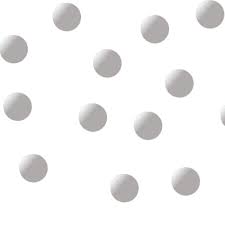 B)  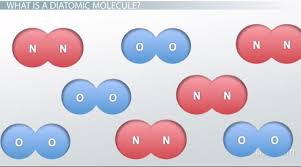 C) 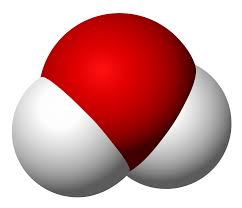 D) 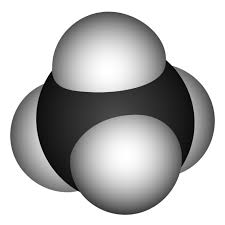 Ans: A
chaptername: 1
questiontype: Multiple Choice
section: 1.218. The value 345606000000 expressed using scientific notation would contain what value in the exponential part?A) 106B) 1011C) 10–11D) 10–7Ans: B
chaptername: 1
questiontype: Multiple Choice
section: 1.219. A value is expressed using scientific notation. The exponential part is written as 10–6. What is true about this value?A) It is 60 times larger than one.B) It is a million times smaller than one.C) It is a million times larger than one.D) It is 60 times smaller than one.Ans: B
chaptername: 1
questiontype: Multiple Choice
section: 1.220. Scientific notation is used frequently in chemistry becauseA) scientists prefer to write numbers this way because they are easier to enter into a calculator.B) atoms and molecules are very small. Scientific notation makes it easier to refer to things that are very large or small.C) it is required in order to submit papers to international journals.D) it allows for the use of significant figures.Ans: B
chaptername: 1
questiontype: Multiple Choice
section: 1.221. Write the following in decimal format: 4.6 × 104A) 460000B) 4000C) 46000D) 4006Ans: C
chaptername: 1
questiontype: Multiple Choice
section: 1.222. Which of these values represents the smallest number?A) 4.2 × 10–4B) 7.6 × 10–6C) 1.2 × 10–2D) 3.3 × 10–3Ans: B
chaptername: 1
questiontype: Multiple Choice
section: 1.223. In the natureBOX for Chapter One, it was reported that NASA scientists had discovered a bacterium that could survive on what unusual material?A) phosphorusB) arsenicC) gasolineD) cytoplasmAns: B
chaptername: 1
questiontype: Multiple Choice
section: 1.224. Which of the following represents the largest number?A) 5.5 × 10–5B) 9.6 × 10–6C) 4.2 × 10–2D) 1.1 × 10–15Ans: C
chaptername: 1
questiontype: Multiple Choice
section: 1.225. The base unit for length is theA) mole.B) meter.C) gram.D) liter.Ans: B
chaptername: 1
questiontype: Multiple Choice
section: 1.326. A picogram isA) 0.000000000001 times smaller than a gram.B) 1,000,000,000,000 times smaller than a gram.C) 1,000,000,000,000 times larger than a gram.D) 12 times smaller than a gram.Ans: B
chaptername: 1
questiontype: Multiple Choice
section: 1.327. A terabyte isA) 0.000000000001 times larger than a byte.B) 1,000,000,000,000 times smaller than a byte.C) 1,000,000,000,000 times larger than a byte.D) 12 times larger than a byte.Ans: C
chaptername: 1
questiontype: Multiple Choice
section: 1.328. There are ___________ microseconds in a day.A) 8.4 × 1010B) A millionC) 1012D) 2.4 × 108Ans: A
chaptername: 1
questiontype: Multiple Choice
section: 1.329. What is the abbreviation for the metric prefix Mega?A) Mg		B) M		C) Ma		D) None of theseAns: Bchaptername: 1questiontype: Multiple Choicesection: 1.330. Which one of these would contain the least mass?A) a nanogram		B) a Gigagram		C) a microgram		D) a femtogramAns: Dchaptername: 1questiontype: Multiple Choicesection: 1.331. How many picometers are there in one meter?A) 1015		B) 106		C) 109		D) 10–3		E) 1012Ans: Echaptername: 1questiontype: Multiple Choicesection: 1.332. Which one of these is an acceptable conversion factor for converting from meters to Gigameters?A) 	B) C) D) Ans: Cchaptername: 1questiontype: Multiple Choicesection: 1.333. A car that has travelled 120,000,000,000,000,000 picometers has travelled how many kilometers?A) 120 km		B) 1.2 × 1026 km		C) 1.2 × 1020 km 	D) 1.2 × 1032 kmAns: Achaptername: 1questiontype: Multiple Choicesection: 1.334. What is the abbreviation for nanograms?A) nag		B) pg		C) Pg		D) ng		E) µgAns: Dchaptername: 1questiontype: Multiple Choicesection: 1.335. What is the full name for the metric prefix GB? A) Gallonbig	B) Gigabyte	C) Giganticbyte	D) GreatbigAns: Bchaptername: 1questiontype: Multiple Choicesection: 1.336. How many seconds are in one Megasecond?A) 100,000	B) 1,000,000	C) 0.0000001	D) 1,000,000,000Ans: Bchaptername: 1questiontype: Multiple Choicesection: 1.337. How many grams are in one kilogram?A) 1,000,000	B) 0.001	C) 1000		D) 10Ans: Cchaptername: 1questiontype: Multiple Choicesection: 1.338. Convert 45,000,000 micrograms to Megagrams.A) 4.5 × 109 MgB) 4.5 × 10–5 MgC) 4.5 × 10–12 MgD) 4.5 × 106 MgAns: Bchaptername: 1questiontype: Multiple Choicesection: 1.339. If there are 2.54 cm in one inch, how many inches are equivalent to 23,001 cm?A) 9.06 × 103 inchesB) 2.30 × 104 inchesC) 5.45 × 1027 inchesD) 5.84 × 104 inchesAns: Achaptername: 1questiontype: Multiple Choicesection: 1.340. The thermometer outside a hotel in London reads 15 °C. Which of the following outfits would a person be most comfortable in?A) A bathing suitB) A very thick, insulated snowsuit C) A winter coat, hat and glovesD) A light jacketAns: Dchaptername: 1questiontype: Multiple Choicesection: 1.441. Which of the following objects fills the greatest volume?A) A swimming pool that holds 25,000 L of waterB) A lake that holds 35,000,000 mL of waterC) The portion of a stream that holds 35 megaliters of waterD) A marsh that contains 4.5 × 1020 nL of waterAns: D
chaptername: 1
questiontype: Multiple Choice
section: 1.442. A recipe calls for 725 grams of sugar. How many ounces of sugar is this?A) 1.60B) 25.6 C) 0.626D) 1.16 × 104Ans: B
chaptername: 1
questiontype: Multiple Choicesection: 1.443. A dumbbell at a gym in Denver weighs 12 pounds. Which statement is true?A) The dumbbell will weigh the same on Mars.B) The dumbbell will have less mass on Mars.C) The dumbbell will have more mass on Mars.D) The dumbbell will weigh less on Mars.Ans: Dchaptername: 1questiontype: Multiple Choicesection: 1.444. The weather report for Paris says it will be 22 °C for the next few days. How warm is this in degrees Fahrenheit?A) 81 °F		B) 72 °F		C) –10 °F		D) 44 °FAns: Bchaptername: 1questiontype: Multiple Choicesection: 1.445. A bag of potato chips that weighs 5.2 ounces would weigh how many grams?A) 2.4 × 103 g		B) 83 g		C) 1.5 × 102 g	D) 0.18 gAns: Cchaptername: 1questiontype: Multiple Choicesection: 1.446. Measurements that are close to one another but not close to the true value are said toA) be accurate.B) be close to the standard.C) be precise.A) have a lot of significant figures.Ans: C
chaptername: 1
questiontype: Multiple Choice
section: 1.547. The height of a window is measured by four different people. The manufacturer states that the window is exactly 82.0 cm high. Alan determines that the window is 81.9 cm high. Bob determines it is 82.2 cm high. Caroline determines it is 75.0 cm high. Donna determines that the window is 82.1 cm high. Which of the following statements is true?A) Alan and Bob are accurate and precise. Caroline and Donna are neither accurate nor precise.B) Alan, Bob and Donna are accurate and precise. Caroline is neither accurate nor precise.C) None of the four measurements are accurate but Bob and Donna are precise.D) Alan and Donna are accurate but not precise.Ans: B
chaptername: 1
questiontype: Multiple Choice
section: 1.548. Your friend, Evan, went to Europe and told you the temperature was about 22 degrees every day. Assuming that he was in a country that uses the metric system, choose the season he was most likely there.A) a typical week in spring or fallB) the middle of a heat wave in summerC) the coldest week of the winterD) a moderately cold week in winter Ans: A
chaptername: 1
questiontype: Multiple Choice
section: 1.549. A standard isA) a measurement that has been taken 3 or more times.B) something for which a particular characteristic is known very precisely. C) a particular measurement subtracted from the average of all measurements.D) found by repeating a certain experiment multiple times.Ans: Bchaptername: 1questiontype: Multiple Choicesection: 1.550. Jim weighs himself on his personal scale 4 different times. The values he obtains are 155 pounds, 154 pounds, 155.5 pounds, and 155 pounds. On his doctor’s scale he weighed 168 pounds. Based on these results we can say that his personal scale isA) Accurate and precise.B) Accurate but not precise.C) Precise but not accurate.D) Neither accurate nor precise.Ans: Cchaptername: 1questiontype: Multiple Choicesection: 1.5